GUÍA DIGITAL N°2Tarea ASIGNATURA: Artes VisualesCURSO:   1° AÑODOCENTE: Maribel Medina RebolledoSEMANA: 06 al 10 de AbrilOBJETIVO DE LA CLASE: Crear trabajo de arte mediante la observación, aplicando elementos del lenguaje visual.ACTIVIDAD:Ahora te toca a ti demostrar tus habilidades…  PAUSA ACTIVATe invito a realizar la siguiente pausa activa que te ayudara a relajar tu cuerpo, fortalecer tu mente para un mejor desempeño y bienestar a la hora de realizar las actividadeshttps://www.youtube.com/watch?v=jaP5YOLXiuk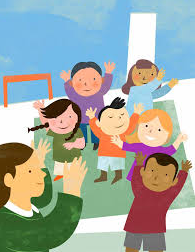 En hoja de block o de cuaderno deberás crear dos dibujos con:El primer dibujo debe contener todos los tipos de líneas y todos los coloresPAUSA ACTIVA ENTRE ACTIVIDAD https://www.youtube.com/watch?v=-U3lItwFYNsEl segundo dibujo bebes realizarlo con textura táctil por medio de la observación del entorno natural (paisajes, animales y plantas)